KRÁSNÁ MODRÁ OČKA, TY MÁ NAŠE….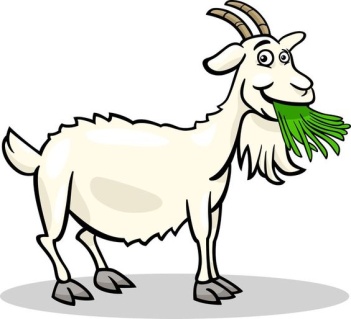 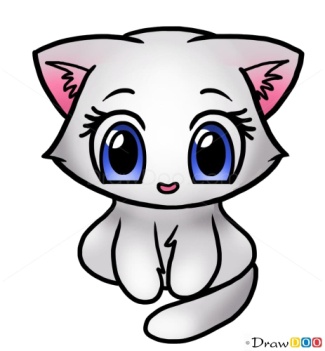 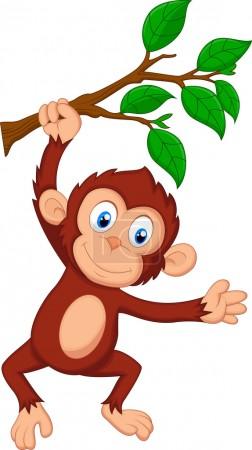 UTEKLO NÁM ZASE, JEDNO VELKÉ….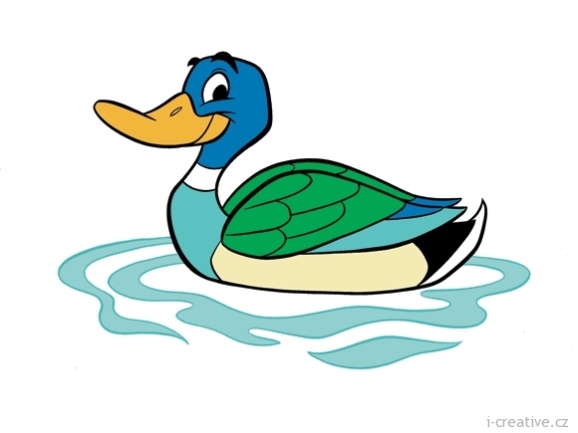 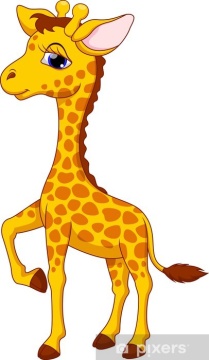 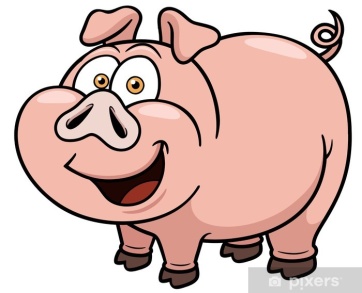 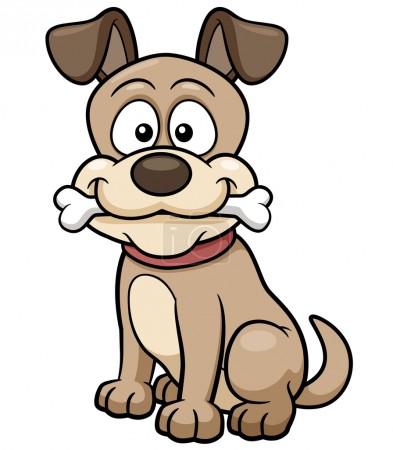 NA DVORKU ZOBE NEJVÍCE, KRÁSNÁ HNĚDÁ….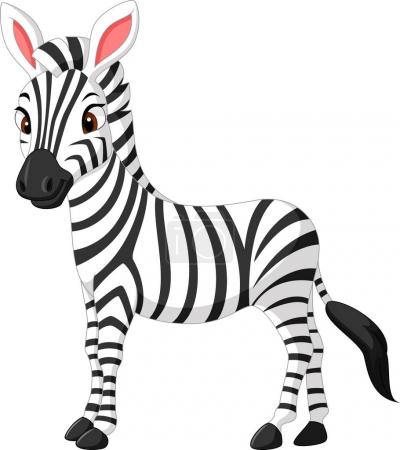 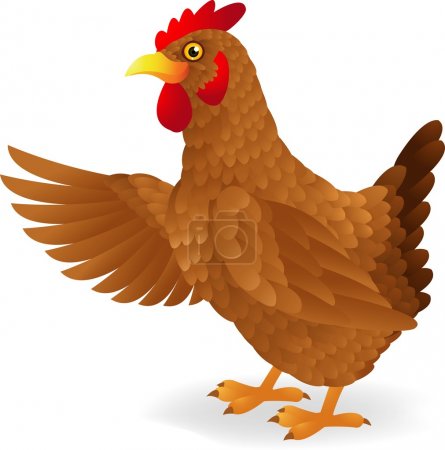 VYJEDLA NÁM SPÍŽ, UŠATÁ A ŠEDÁ….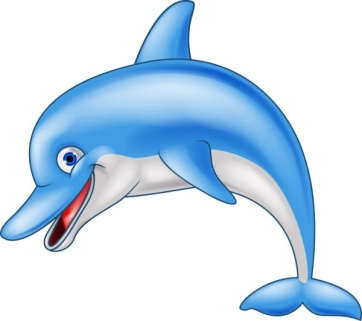 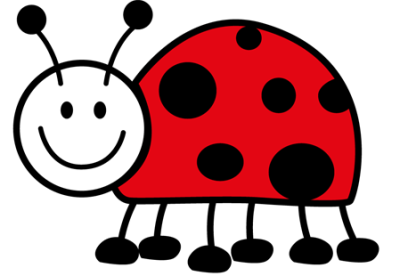 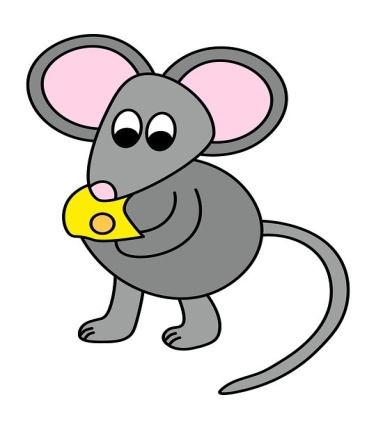 PLAŠÍ ŽÁBY RÁD, ČERNOBÍLÝ….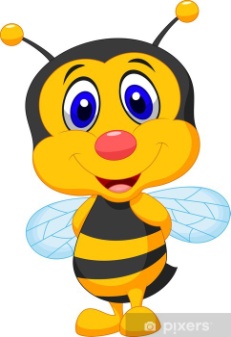 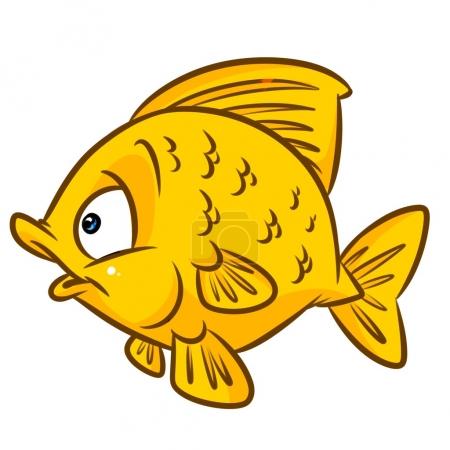 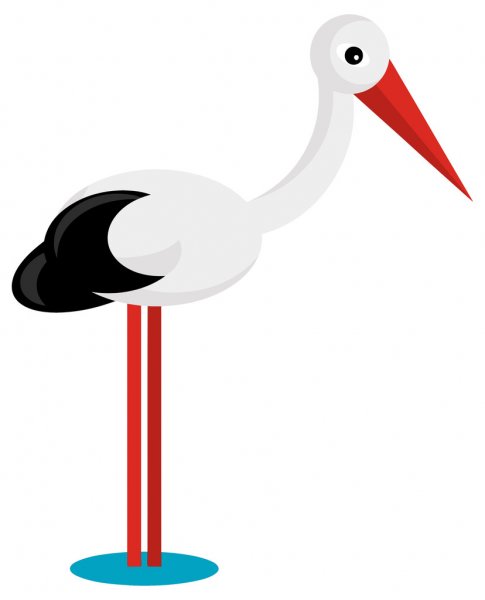 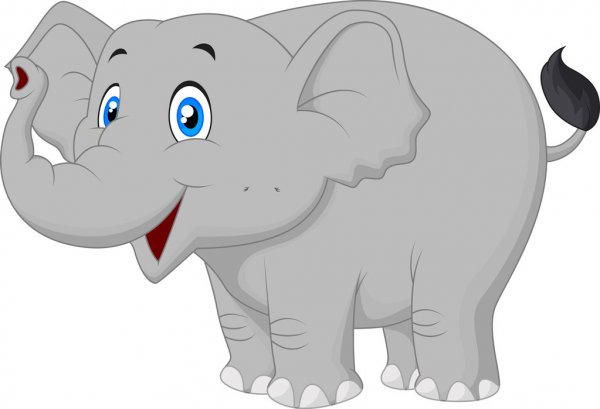 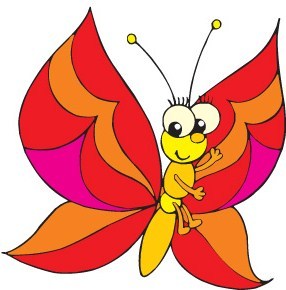 JAK TOHLE ZVÍŘE DĚLÁ? BZUČÍ, JE TO….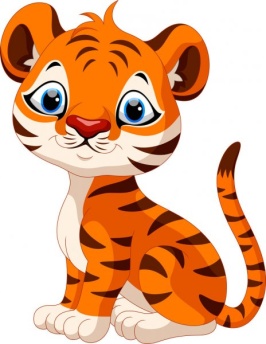 